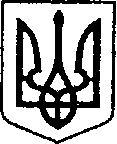                                                                   УКРАЇНА	        	 ЧЕРНІГІВСЬКА ОБЛАСТЬ    Н І Ж И Н С Ь К А    М І С Ь К А    Р А Д А4 сесія VIІI скликанняР І Ш Е Н Н Явід 24 грудня 2020 р.      	     м. Ніжин	                              №22-4/2020Відповідно до статей 25, 26, 42, 59, 60, 73 Закону України «Про місцеве самоврядування в Україні», Закону України «Про оренду державного та комунального майна» від 03 жовтня 2019 року №157-IX, Порядку передачі в оренду державного та комунального майна, затвердженого постановою Кабінету Міністрів України від 03 червня 2020р. №483 «Деякі питання оренди державного та комунального майна», рішення Ніжинської міської ради від 23 січня 2020 року №18-66/2020 «Про орендодавця комунального майна Ніжинської міської об’єднаної територіальної громади», Регламенту Ніжинської міської ради VIII скликання, затвердженого рішенням Ніжинської міської ради від 27 листопада 2020 року №3-2/2020, враховуючи заяву начальника Північно-Східного міжрегіонального управління Міністерства юстиції (м.Суми) від 26.11.2020 року №7650/12.8/8/20, міська рада вирішила:          1. Поновити договір оренди нерухомого майна, що належить до комунальної власності територіальної громади міста Ніжина №32 від 06 березня 2017 року, укладеного з Північно-Східним міжрегіональним управлінням Міністерства юстиції (м.Суми), на нежитлові приміщення, загальною площею 400,7 кв.м., розташовані за адресою: м. Ніжин, вулиця Московська, будинок 3А, для розміщення Ніжинського районного відділу державної реєстрації актів цивільного стану Північно-Східного міжрегіонального управління Міністерства юстиції (м.Суми), на тих самих умовах та терміном на 1 (один) рік, а саме до 31 грудня 2021 року.2.Управлінню комунального майна та земельних відносин Ніжинської міської ради вжити заходів щодо реалізації пункту 1 цього рішення згідно Закону України «Про оренду державного та комунального майна» від 03 жовтня 2019 року №157-IX та Порядку передачі в оренду державного та комунального майна, затвердженого постановою Кабінету Міністрів України від 03 червня 2020р. №483 «Деякі питання оренди державного та комунального майна».3.Офіційним засобом для розміщення інформації з питань оренди об’єктів комунальної власності Ніжинської міської об’єднаної територіальної громади вважати офіційний сайт Ніжинської міської ради «nizhynrada.gov.ua», ЕТС згідно Порядку передачі в оренду державного та комунального майна, затвердженого постановою Кабінету Міністрів України від 03 червня 2020 року №483.4.Начальнику відділу комунального майна управління комунального майна та земельних відносин Ніжинської міської ради Федчун Н.О., забезпечити оприлюднення даного рішення на офіційному сайті Ніжинської міської ради протягом п’яти робочих днів після його прийняття.5. Організацію виконання даного рішення покласти на першого заступника міського голови з питань діяльності виконавчих органів ради Вовченка Ф. І. та начальника управління комунального майна та земельних відносин Ніжинської міської ради Чернігівської області Онокало І.А.6.Контроль за виконанням даного рішення покласти на постійну депутатську комісію з питань соціально-економічного розвитку, підприємництва, інвестиційної діяльності, комунальної власності, бюджету та фінансів (голова комісії –Мамедов В.Х.).Міський голова			      	          		       Олександр КОДОЛАПро поновлення договору оренди нерухомого майна, що належить до комунальної власності територіальної громади міста Ніжина №32 від 06 березня 2017 року, укладеного з Північно-Східним міжрегіональним управлінням Міністерства юстиції (м.Суми) 